Engineers Australia - Football Tournament 2019Registration Form 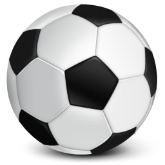 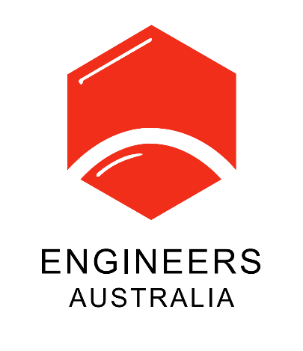 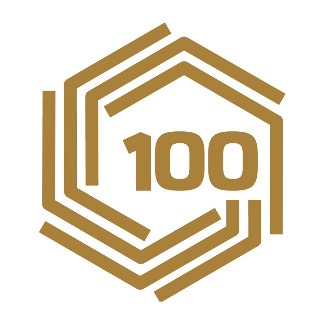 Please complete All Details: Name of Organisation:___________________________________________________________ Team Captain Name:_____________________________________________________________Captain’s Email & Mobile Number:________________________________________________________________________________________________________________________________Team Members Names (6 Major and 1 Substitution): Name:___________________________________________ (Captain)Name:___________________________________________ Name:___________________________________________Name:___________________________________________Name:___________________________________________Name:___________________________________________Name:___________________________________________Objective of the Competition: For the first time, Engineers Australia (EA) – Qatar Chapter will host a football tournament to engage engineers in sports and fitness activities and to encourage a healthy lifestyle, social interaction and general wellbeing. The purpose of this tournament is to break boundaries and get a chance to plan, lead, execute and celebrate success outside the engineering office. EA want everyone to relax and enjoy sports, fitness and team building activities, we want to encourage effort toward goals, no matter how small.Location, Date and Time: Date: Saturday 21st of September 2019Location: Barzan Youth Centre (around 15 min away from Doha Festival City (DFC) - Al Shamal Road)Time: 11:30 AM - 5:00 PMInformation: The competition stages are: groups stage, semi-final stage and final match. The competition will be conducted in points system: The top two teams from each group will be qualified who could collect the highest points. So, 4 teams will be qualified to the semi-final stage (refer to below diagram). In groups stage, one match winning worth 3 points, the draw worth 1 point and lose worth 0 point.  Group 1 – Teams A, B, C & DGroup 2 – Team E, F, G & HIndoor football court. Each game will take 15 mins. 8 teams will participate in the tournament and 7 players in each team; 5 players on the ground, 1 goal keeper and 1 substitution.  The competition will run from 12:00 Noon to 5:00 PM (5 hours). 30 mins at the end for speech and distributing the trophies. Football court size 50m × 25m.Family and friends are welcome to attend. Charges: Commitment fees of 100 QAR / Team Trophies & Medals for the 1st and 2nd Additional Information: If you have any questions, please contact: Abdelaziz Albardaweel on:  Mobile:  +974 5517 5121 Email: anb.albardaweel@gmail.comMustafa El Cherkawi on: Mobile:  +974 3392 8127 Email: mustafa.mumtaz@hotmail.com 